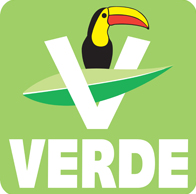 OSCAR MORENO ALANISCONSEJO POLÍTICO ESTATAL EN QUERÉTARO CARGO O ACTIVIDAD ACTUAL CONSEJERO POLÍTICO GRADO MÁXIMO DE ESTUDIOS  LICENCIATURA EN DERECHOEXPERIENCIA LABORAL 1.- Secretaria de Gobierno del Estado de Querétaro: Puesto: Coordinador de Concertación Política Zona Centro-Norte 	2.- Delegado Federal de la SEMARNAT 3.- Titular de la Unidad de Transparencia de la  59 Legislatura del Estado de Querétaro 2018-2021